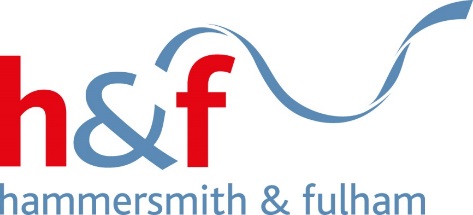 FIRE SAFETY AUDITGUIDANCE FOR SCHOOLS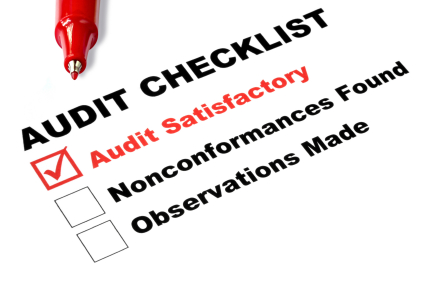 Premises/location of audit Address of premises Date of audit Name of person/s undertaking audit Inspection completed by	_____________________Date of next inspection	_____________________Signature			_____________________FIRE HAZARDS-ELECTRICALFIRE HAZARDS-ELECTRICALFIRE HAZARDS-ELECTRICALFIRE HAZARDS-ELECTRICALFIRE HAZARDS-ELECTRICALQuestionYesNoNAComments and hazards identified Does the organisation have suitable procedures for the purchase, use and maintenance of electrical equipment and systems?Blank cellBlank cellBlank cellBlank cellIs the fixed installation subject to periodic inspection and testing to best practice (e.g. IET guidance)?Blank cellBlank cellBlank cellBlank cellHas any recommended remedial work been carried out on the system?Blank cellBlank cellBlank cellBlank cellAre all portable appliances subject to a regime of periodic inspection and testing to best practice?Blank cellBlank cellBlank cellBlank cellAre staff aware that only trained personnel can make repairs or alterations to systems and equipment?Blank cellBlank cellBlank cellBlank cellAre suitable records and documentation kept in relation to electrical safety (e.g. maintenance and testing)?Blank cellBlank cellBlank cellBlank cellDo inspection records indicate any issues with the use of the electrical system?Blank cellBlank cellBlank cellBlank cellHas the necessary remedial action been taken following the inspection?Blank cellBlank cellBlank cellBlank cellFIRE HAZARDS-LIGHTNINGFIRE HAZARDS-LIGHTNINGFIRE HAZARDS-LIGHTNINGFIRE HAZARDS-LIGHTNINGFIRE HAZARDS-LIGHTNINGQuestionYesNoNAComments and hazards identifiedDoes the premise have a lightning protection system?Blank cellBlank cellBlank cellBlank cellAre there records relating to the testing, inspection and maintenance of the system?Blank cellBlank cellBlank cellBlank cellHas any recommended remedial work been carried out? Blank cellBlank cellBlank cellBlank cellFIRE HAZARDS-SMOKINGFIRE HAZARDS-SMOKINGFIRE HAZARDS-SMOKINGFIRE HAZARDS-SMOKINGFIRE HAZARDS-SMOKINGQuestionYesNoNAComments and hazards identifiedIs there a policy on smoking at work that is made known to all premise occupiers?Blank cellBlank cellBlank cellBlank cellIs smoking prohibited on the premises?Blank cellBlank cellBlank cellBlank cellIf so has the inspection regime identified any matters of concerns (e.g. signs of unauthorised smoking)?Blank cellBlank cellBlank cellBlank cellAre dedicated smoking areas provided with suitable facilities?Blank cellBlank cellBlank cellBlank cellIf so has the inspection regime identified any matters of concern?Blank cellBlank cellBlank cellBlank cellHas the necessary remedial action been taken following the inspection?Blank cellBlank cellBlank cellBlank cellFIRE HAZARDS-ARSONFIRE HAZARDS-ARSONFIRE HAZARDS-ARSONFIRE HAZARDS-ARSONFIRE HAZARDS-ARSONQuestionYesNoNAComments and hazards identifiedHave arson risks been subject to any risk assessment?Blank cellBlank cellBlank cellBlank cellDoes the premise have a security policy that takes account of arson risks?Blank cellBlank cellBlank cellBlank cellAre appropriate measures taken to eliminate or reduce arsons risks (see Arson Risk Assessment Checklist)?Blank cellBlank cellBlank cellBlank cellHas the inspection regime identified any matters of concern in relation to physical security arrangements?Blank cellBlank cellBlank cellBlank cellHas the necessary remedial action been taken following the inspection?Blank cellBlank cellBlank cellBlank cellFIRE HAZARDS-CATERING/KITCHENSFIRE HAZARDS-CATERING/KITCHENSFIRE HAZARDS-CATERING/KITCHENSFIRE HAZARDS-CATERING/KITCHENSFIRE HAZARDS-CATERING/KITCHENSQuestionYesNoNAComments and hazards identifiedAre there any catering or cooking appliances on the premises?Blank cellBlank cellBlank cellBlank cellIs the use of open flame heat sources reduced to a minimum (e.g. electric hobs)?Blank cellBlank cellBlank cellBlank cellIs the use of deep fat fryers reduced to a minimum and are they fitted with thermostatic shut-offs?Blank cellBlank cellBlank cellBlank cellIs there a regime of inspection, testing, cleaning and maintenance in place for all cooking appliances?Blank cellBlank cellBlank cellBlank cellAre there any kitchen extract ventilation systems in the premise?Blank cellBlank cellBlank cellBlank cellIs there documentary evidence in relation to a regime of cleaning, testing and maintaining the kitchen extract ventilation system (filters, duct work and M&E elements)?Blank cellBlank cellBlank cellBlank cellHas any recommended remedial work been carried out?Blank cellBlank cellBlank cellBlank cellHas the inspection regime identified any matters of concern in relation to catering or kitchen facilities?Blank cellBlank cellBlank cellBlank cellHas the necessary remedial action been taken following the inspection?Blank cellBlank cellBlank cellBlank cellFIRE HAZARDS-HEATINGFIRE HAZARDS-HEATINGFIRE HAZARDS-HEATINGFIRE HAZARDS-HEATINGFIRE HAZARDS-HEATINGQuestionYesNoNAComments and hazards identifiedDoes the responsible person allow the use of portable heaters?Blank cellBlank cellBlank cellBlank cellIs there a clear policy on the purchase, use and maintenance of portable heaters?Blank cellBlank cellBlank cellBlank cellDoes this policy avoid the use of the more hazardous types of heaters (e.g. radiant bar or LPG)?Blank cellBlank cellBlank cellBlank cellAre all portable heaters subject to a regime of periodic inspection and testing to best practice?Blank cellBlank cellBlank cellBlank cellAre suitable records and documentation kept (e.g. maintenance and testing)?Blank cellBlank cellBlank cellBlank cellHas the inspection regime identified any matters of concern in relation to the use of portable heaters?Blank cellBlank cellBlank cellBlank cellHas the necessary remedial action been taken following the inspection?Blank cellBlank cellBlank cellBlank cellFIRE HAZARDS-HOUSEKEEPING AND WASTE STORAGEFIRE HAZARDS-HOUSEKEEPING AND WASTE STORAGEFIRE HAZARDS-HOUSEKEEPING AND WASTE STORAGEFIRE HAZARDS-HOUSEKEEPING AND WASTE STORAGEFIRE HAZARDS-HOUSEKEEPING AND WASTE STORAGEQuestionYesNoNAComments and hazards identifiedAre there documented arrangements in relation to the storage and collection of waste materials?Blank cellBlank cellBlank cellBlank cellAre there dedicated, secure external storage facilities for waste materials?Blank cellBlank cellBlank cellBlank cellAre the number of waste collections appropriate to the amount of waste materials generated?Blank cellBlank cellBlank cellBlank cellHas the inspection regime identified any matters of concern in relation to housekeeping and waste storage?Blank cellBlank cellBlank cellBlank cellHas the necessary remedial action been taken following the inspection?Blank cellBlank cellBlank cellBlank cellFIRE HAZARDS-CONTRACTORS/CONSTRUCTION WORKFIRE HAZARDS-CONTRACTORS/CONSTRUCTION WORKFIRE HAZARDS-CONTRACTORS/CONSTRUCTION WORKFIRE HAZARDS-CONTRACTORS/CONSTRUCTION WORKFIRE HAZARDS-CONTRACTORS/CONSTRUCTION WORKQuestionYesNoNAComments and hazards identifiedAre there procedures in place for identifying any works undertaken by contractors that may increase fire risks?Blank cellBlank cellBlank cellBlank cellAre there documented procedures in place for controlling the work of contractors?Blank cellBlank cellBlank cellBlank cellIs there a process in place for making contractors aware of the premise fire safety arrangements?Blank cellBlank cellBlank cellBlank cellIs there a ‘Hot work’ permit system in place for contractors work?Blank cellBlank cellBlank cellBlank cellIs there a ‘hot work’ permit system in place for in-house repair and maintenance work?Blank cellBlank cellBlank cellBlank cellFIRE HAZARDS-FLAMMABLE/DANGEROUS SUBSTANCESFIRE HAZARDS-FLAMMABLE/DANGEROUS SUBSTANCESFIRE HAZARDS-FLAMMABLE/DANGEROUS SUBSTANCESFIRE HAZARDS-FLAMMABLE/DANGEROUS SUBSTANCESFIRE HAZARDS-FLAMMABLE/DANGEROUS SUBSTANCESQuestionYesNoNAComments and hazards identifiedIs there an effective system for ensuring that the use and storage of flammable or dangerous substances is kept to a minimum and meets best practice?Blank cellBlank cellBlank cellBlank cellHas a specific risk assessment been completed to the requirements of the Dangerous Substances and Explosive Atmospheres Regulations for substances that come under this regime?Blank cellBlank cellBlank cellBlank cellIs there an awareness of best practice requirements in relation to the storage of flammable and dangerous substances (e.g. BCGA or UKLPG guides)?Blank cellBlank cellBlank cellBlank cellHas the inspection regime identified any matters of concern in relation to flammable or dangerous substances?Blank cellBlank cellBlank cellBlank cellHas the necessary remedial action been taken following the inspection?Blank cellBlank cellBlank cellBlank cellFIRE HAZARDS-EQUIPMENT AND MACHINERYFIRE HAZARDS-EQUIPMENT AND MACHINERYFIRE HAZARDS-EQUIPMENT AND MACHINERYFIRE HAZARDS-EQUIPMENT AND MACHINERYFIRE HAZARDS-EQUIPMENT AND MACHINERYQuestionYesNoNAComments and hazards identifiedIs there a regime for the testing, inspection and maintenance of all plant, equipment and machinery that is capable of creating a fire risk?Blank cellBlank cellBlank cellBlank cellIs there sufficient documentary evidence in relation to this regime?Blank cellBlank cellBlank cellBlank cellHas any recommended remedial work been carried out?Blank cellBlank cellBlank cellBlank cellFIRE PROTECTION-COMPARTMENTATION FIRE PROTECTION-COMPARTMENTATION FIRE PROTECTION-COMPARTMENTATION FIRE PROTECTION-COMPARTMENTATION FIRE PROTECTION-COMPARTMENTATION QuestionYesNoNAComments and hazards identifiedIs there a regime in place to ensure all compartment elements such as fire doors, fire dampers/shutters are regularly inspected, tested and maintained?Blank cellBlank cellBlank cellBlank cellIs there sufficient documentary evidence for such a regime?Blank cellBlank cellBlank cellBlank cellHas any recommended remedial work been carried out from such a regime?Blank cellBlank cellBlank cellBlank cellHas the inspection regime identified any matters of concern in relation to compartmentation (e.g. damaged fire doors)?Blank cellBlank cellBlank cellBlank cellHas any recommended remedial work been carried out following such an inspection?Blank cellBlank cellBlank cellBlank cellFIRE PROTECTION-FIRE DETECTION AND ALARM FIRE PROTECTION-FIRE DETECTION AND ALARM FIRE PROTECTION-FIRE DETECTION AND ALARM FIRE PROTECTION-FIRE DETECTION AND ALARM FIRE PROTECTION-FIRE DETECTION AND ALARM QuestionYesNoNAComments and hazards identifiedIs there a fire detection and alarm system in the premise?Blank cellBlank cellBlank cellBlank cellIs there appropriate documentation available in relation to its design, installation, commissioning and alterations?Blank cellBlank cellBlank cellBlank cellIs there a regime for the testing, inspection and maintenance of the system (including fire door hold-open devices)?Blank cellBlank cellBlank cellBlank cellIs there appropriate documentation in relation to the systems testing, inspection and maintenance?Blank cellBlank cellBlank cellBlank cellHas any recommended remedial work been carried out from such a regime?Blank cellBlank cellBlank cellBlank cellHas the use of the premises changed since the installation of the system?Blank cellBlank cellBlank cellBlank cellIf so has the adequacy of the current system been given consideration?Blank cellBlank cellBlank cellBlank cellAre there procedures to reduce and investigate any false alarms associated with the system?Blank cellBlank cellBlank cellBlank cellHas the inspection regime identified any matters of concern in relation to the system?Blank cellBlank cellBlank cellBlank cellHas any recommended remedial work been carried out following such an inspection?Blank cellBlank cellBlank cellBlank cellFIRE PROTECTION-EMERGENCY LIGHTINGFIRE PROTECTION-EMERGENCY LIGHTINGFIRE PROTECTION-EMERGENCY LIGHTINGFIRE PROTECTION-EMERGENCY LIGHTINGFIRE PROTECTION-EMERGENCY LIGHTINGQuestionYesNoNAComments and hazards identifiedIs there an emergency lighting system in the premise?Blank cellBlank cellBlank cellBlank cellIs there appropriate documentation available in relation to its design, installation, commissioning and alterations?Blank cellBlank cellBlank cellBlank cellIs there a regime for the testing, inspection and maintenance of the system?Blank cellBlank cellBlank cellBlank cellIs there appropriate documentation in relation to the systems testing, inspection and maintenance?Blank cellBlank cellBlank cellBlank cellHas any recommended remedial work been carried out from such a regime?Blank cellBlank cellBlank cellBlank cellHas the use of the premises changed since the installation of the system?Blank cellBlank cellBlank cellBlank cellIf so has the adequacy of the current system been given consideration?Blank cellBlank cellBlank cellBlank cellHas the inspection regime identified any matters of concern in relation to the system?Blank cellBlank cellBlank cellBlank cellHas any recommended remedial work been carried out following such an inspection?Blank cellBlank cellBlank cellBlank cellFIRE PROTECTION-FIRE-FIGHTING EQUIPMENT (PORTABLE)FIRE PROTECTION-FIRE-FIGHTING EQUIPMENT (PORTABLE)FIRE PROTECTION-FIRE-FIGHTING EQUIPMENT (PORTABLE)FIRE PROTECTION-FIRE-FIGHTING EQUIPMENT (PORTABLE)FIRE PROTECTION-FIRE-FIGHTING EQUIPMENT (PORTABLE)QuestionYesNoNAComments and hazards identifiedIs there any portable fire-fighting equipment provided in the premise?Blank cellBlank cellBlank cellBlank cellIs there a regime for the testing, inspection and maintenance of the equipment?Blank cellBlank cellBlank cellBlank cellIs there appropriate documentation in relation to the equipment testing, inspection and maintenance?Blank cellBlank cellBlank cellBlank cellHas any recommended remedial work been carried out from such a regime?Blank cellBlank cellBlank cellBlank cellHas the use of the premises changed since the installation of the equipment?Blank cellBlank cellBlank cellBlank cellIf so has the adequacy of the current equipment been given consideration?Blank cellBlank cellBlank cellBlank cellHas the inspection regime identified any matters of concern in relation to the equipment?Blank cellBlank cellBlank cellBlank cellHas any recommended remedial work been carried out following such an inspection?Blank cellBlank cellBlank cellBlank cellFIRE PROTECTION-FIRE-FIGHTING EQUIPMENT (FIXED)FIRE PROTECTION-FIRE-FIGHTING EQUIPMENT (FIXED)FIRE PROTECTION-FIRE-FIGHTING EQUIPMENT (FIXED)FIRE PROTECTION-FIRE-FIGHTING EQUIPMENT (FIXED)FIRE PROTECTION-FIRE-FIGHTING EQUIPMENT (FIXED)QuestionYesNoNAComments and hazards identifiedAre there any fixed fire-fighting systems in the premise (e.g. sprinkler, gaseous)?Blank cellBlank cellBlank cellBlank cellIs there appropriate documentation available in relation to its design, installation, commissioning and alterations?Blank cellBlank cellBlank cellBlank cellIs there a regime for the testing, inspection and maintenance of the system?Blank cellBlank cellBlank cellBlank cellIs there appropriate documentation in relation to the systems testing, inspection and maintenance?Blank cellBlank cellBlank cellBlank cellHas any recommended remedial work been carried out from such a regime?Blank cellBlank cellBlank cellBlank cellHas the use of the premises changed since the installation of the system?Blank cellBlank cellBlank cellBlank cellIf so has the adequacy of the current system been given consideration?Blank cellBlank cellBlank cellBlank cellHas the inspection regime identified any matters of concern in relation to the system?Blank cellBlank cellBlank cellBlank cellHas any recommended remedial work been carried out following such an inspection?Blank cellBlank cellBlank cellBlank cellFIRE PROTECTION-MEANS OF ESCAPE (PHYSICAL)FIRE PROTECTION-MEANS OF ESCAPE (PHYSICAL)FIRE PROTECTION-MEANS OF ESCAPE (PHYSICAL)FIRE PROTECTION-MEANS OF ESCAPE (PHYSICAL)FIRE PROTECTION-MEANS OF ESCAPE (PHYSICAL)QuestionYesNoNAComments and hazards identifiedAre the means of escape as per when the premise first came into use?Blank cellBlank cellBlank cellBlank cellHas use of the premises changed since the initial installation of means of escape?Blank cellBlank cellBlank cellBlank cellIf so is there documentary evidence to suggest that the means of escape were given consideration and have gone through appropriate building control requirements?Blank cellBlank cellBlank cellBlank cellHas the inspection regime identified any matters of concern in relation to the means of escape?Blank cellBlank cellBlank cellBlank cellHas any recommended remedial work been carried out following such an inspection?Blank cellBlank cellBlank cellBlank cellFIRE PROTECTION-SIGNS AND NOTICESFIRE PROTECTION-SIGNS AND NOTICESFIRE PROTECTION-SIGNS AND NOTICESFIRE PROTECTION-SIGNS AND NOTICESFIRE PROTECTION-SIGNS AND NOTICESQuestionYesNoNAComments and hazards identifiedHas the inspection regime identified any matters of concern in relation to the means of escape?Blank cellBlank cellBlank cellBlank cellHas any recommended remedial work been carried out following such an inspection?Blank cellBlank cellBlank cellBlank cellFIRE PROTECTION-FIRE-FIGHTING FACILITIES FIRE PROTECTION-FIRE-FIGHTING FACILITIES FIRE PROTECTION-FIRE-FIGHTING FACILITIES FIRE PROTECTION-FIRE-FIGHTING FACILITIES FIRE PROTECTION-FIRE-FIGHTING FACILITIES QuestionYesNoNAComments and hazards identifiedAre there any fire-fighting facilities in the premise (dry/wet risers, fire-fighting shafts, hydrants, fire lifts etc)?Blank cellBlank cellBlank cellBlank cellIs there appropriate documentation available in relation to the design, installation, commissioning and alterations?Blank cellBlank cellBlank cellBlank cellIs there a regime for the testing, inspection and maintenance of the facilities?Blank cellBlank cellBlank cellBlank cellIs there appropriate documentation in relation to the facilities testing, inspection and maintenance?Blank cellBlank cellBlank cellBlank cellHas any recommended remedial work been carried out from such a regime?Blank cellBlank cellBlank cellBlank cellHas the use of the premises changed since the installation of the facilities?Blank cellBlank cellBlank cellBlank cellIf so has the adequacy of the current system been given consideration?Blank cellBlank cellBlank cellBlank cellHas the inspection regime identified any matters of concern in relation to the facilities?Blank cellBlank cellBlank cellBlank cellHas any recommended remedial work been carried out following such an inspection?Blank cellBlank cellBlank cellBlank cellFIRE SAFETY MANAGEMENT-PROCEDURAL ARRANGEMENTSFIRE SAFETY MANAGEMENT-PROCEDURAL ARRANGEMENTSFIRE SAFETY MANAGEMENT-PROCEDURAL ARRANGEMENTSFIRE SAFETY MANAGEMENT-PROCEDURAL ARRANGEMENTSFIRE SAFETY MANAGEMENT-PROCEDURAL ARRANGEMENTSQuestionYesNoNAComments and hazards identifiedAre there written arrangements for the effective planning, organisation, control, monitoring and review of the preventive and protective measures?Blank cellBlank cellBlank cellBlank cellHave appropriate persons been appointed to assist the responsible person in undertaking the necessary general fire precautions?Testing, inspection and maintenance of general fire precautionsRespond to fire situations and implement fire emergency proceduresImplement fire-fighting measures where deemed necessaryBlank cellBlank cellBlank cellBlank cellIs there a regime in place to regularly monitor and review fire safety?Regular physical inspections of the premiseInvestigation of unwanted events (e.g. false alarms, fire incidents)Review of management arrangements for fire safetyBlank cellBlank cellBlank cellBlank cellIs there relevant documentation available for the above regime?Blank cellBlank cellBlank cellBlank cellFIRE SAFETY MANAGEMENT-INFORMATION, INSTRUCTION AND TRAININGFIRE SAFETY MANAGEMENT-INFORMATION, INSTRUCTION AND TRAININGFIRE SAFETY MANAGEMENT-INFORMATION, INSTRUCTION AND TRAININGFIRE SAFETY MANAGEMENT-INFORMATION, INSTRUCTION AND TRAININGFIRE SAFETY MANAGEMENT-INFORMATION, INSTRUCTION AND TRAININGQuestionYesNoNAComments and hazards identifiedHave all employees received appropriate information, instruction and training (e.g. at induction)?Blank cellBlank cellBlank cellBlank cellHas in-house staff with responsibility for testing or inspecting fire related systems and equipment received adequate training?Blank cellBlank cellBlank cellBlank cellHas in-house staff responsible for implementing fire emergency procedures and fire-fighting measures received adequate training?Blank cellBlank cellBlank cellBlank cellAre employers and employees from other organisations provided with appropriate instructions and information on fire safety?Blank cellBlank cellBlank cellBlank cellIs fire related information, instruction and training repeated regularly?Blank cellBlank cellBlank cellBlank cellIs fire related information, instruction and training routinely reviewed following any significant change?Blank cellBlank cellBlank cellBlank cellAre there adequate records of the information, instruction and training provided?Blank cellBlank cellBlank cellBlank cellFIRE SAFETY MANAGEMENT-FIRE EMERGENCY PLANNINGFIRE SAFETY MANAGEMENT-FIRE EMERGENCY PLANNINGFIRE SAFETY MANAGEMENT-FIRE EMERGENCY PLANNINGFIRE SAFETY MANAGEMENT-FIRE EMERGENCY PLANNINGFIRE SAFETY MANAGEMENT-FIRE EMERGENCY PLANNINGQuestionYesNoNAComments and hazards identifiedHas a fire evacuation strategy been identified for the premise?Blank cellBlank cellBlank cellBlank cellHas a fire emergency plan been developed for the premise, taking account of the strategy?Action on discovering a fireWarning if there is a fireCalling the fire brigadeEvacuation of the premises including those particularly at riskPower/process isolationPlaces of assembly and roll callLiaison with emergency servicesIdentification of key escape routesThe firefighting equipment providedSpecific responsibilities in the event of a fireTraining requiredProvision of information to relevant persons. Blank cellBlank cellBlank cellBlank cellIs there a process for on-site filtering of alarm actuations before calling the fire and rescue service?Blank cellBlank cellBlank cellBlank cellIf so has this process been agreed with the local fire and rescue service?Blank cellBlank cellBlank cellBlank cellIs the assembly point sufficient and located in a place of ultimate safety?Blank cellBlank cellBlank cellBlank cellIs there a regime for undertaking fire drills?Blank cellBlank cellBlank cellBlank cellAre the findings of such drills recorded and recommendations made to address short-comings in procedures?Blank cellBlank cellBlank cellBlank cellHave recommendations been implemented following fire drills?Blank cellBlank cellBlank cellBlank cellFIRE SAFETY MANAGEMENT-PERSONAL AND GENERIC EMERGENCY EGRESS PLANS AND SYSTEMS (PEEP/GEEP)FIRE SAFETY MANAGEMENT-PERSONAL AND GENERIC EMERGENCY EGRESS PLANS AND SYSTEMS (PEEP/GEEP)FIRE SAFETY MANAGEMENT-PERSONAL AND GENERIC EMERGENCY EGRESS PLANS AND SYSTEMS (PEEP/GEEP)FIRE SAFETY MANAGEMENT-PERSONAL AND GENERIC EMERGENCY EGRESS PLANS AND SYSTEMS (PEEP/GEEP)FIRE SAFETY MANAGEMENT-PERSONAL AND GENERIC EMERGENCY EGRESS PLANS AND SYSTEMS (PEEP/GEEP)QuestionYesNoNAComments and hazards identifiedIs there a policy and procedures in relation to the identification, development and training for PEEPBlank cellBlank cellBlank cellBlank cellCan there be occasional visitors to the premise who may require assistance (e.g. members of public?)Blank cellBlank cellBlank cellBlank cellIf so is there a process for the development and use of GEEP?Blank cellBlank cellBlank cellBlank cellHave sufficient persons been appointed to implement PEEP/GEEP?Blank cellBlank cellBlank cellBlank cellHave they received appropriate training and tested the PEEP/GEEP?Blank cellBlank cellBlank cellBlank cellIs appropriate equipment provided to implement the PEEP/GEEP (e.g. evacuation chairs, temporary refuge points)?Blank cellBlank cellBlank cellBlank cellIs such equipment subject to regular testing, inspection and maintenance?Blank cellBlank cellBlank cellBlank cellAre records of such regimes kept and any remedial action addressed?Additional Comments/Non-Conformities Identified